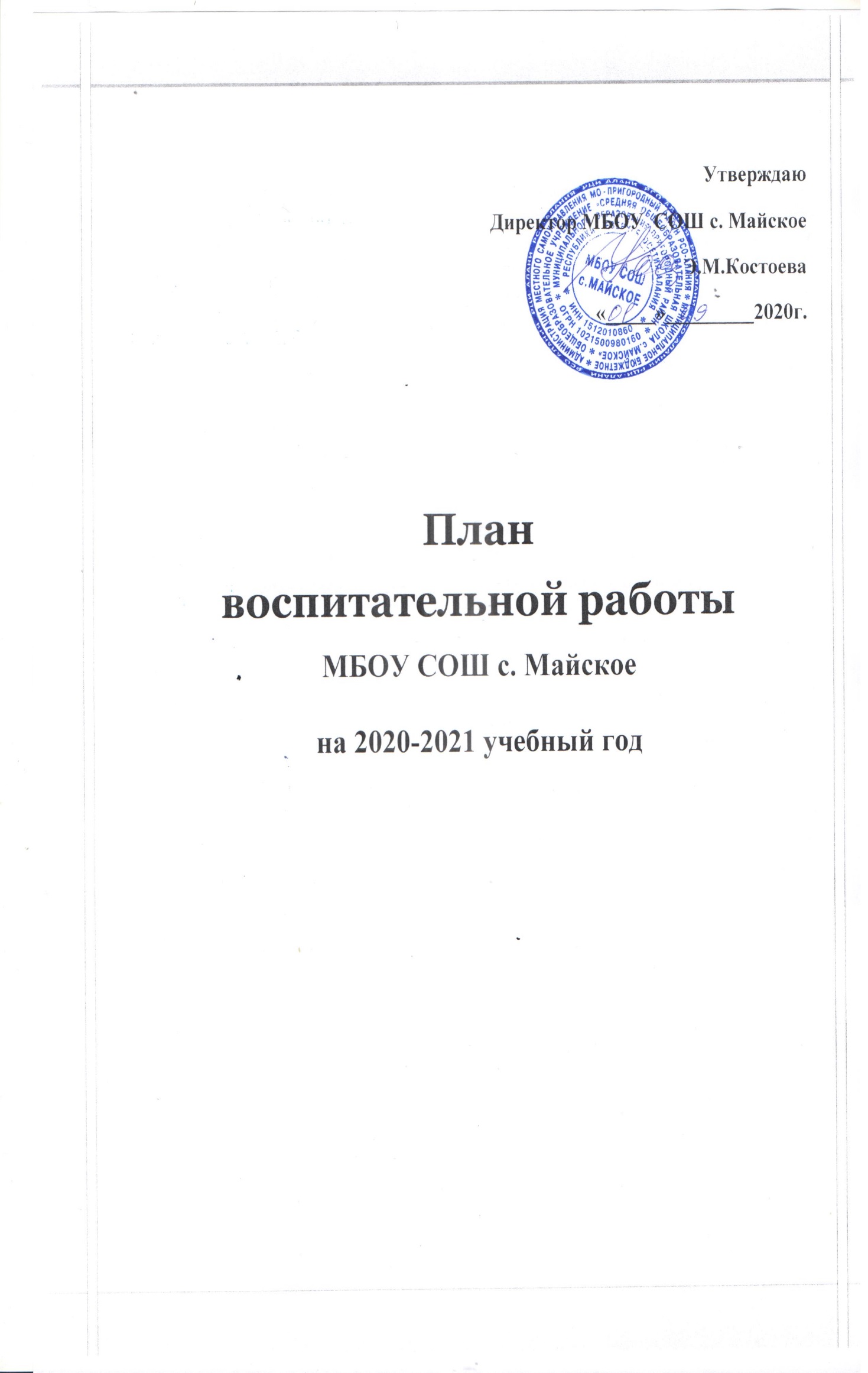 Направления:1. Духовно-нравственное воспитание:способствует воспитанию обучающихся гуманизму духовности, веротерпимости, уважение традиций, обычаев и культуры своего народа.Форма работы: общешкольные мероприятия, торжественные линейки, беседы, классные часы, конкурсы. 2. Гражданско-патриотическое воспитание: способствует формированию гражданско-патриотического сознания, развитию чувства сопричастности судьбам отечества.Форма работы: декады, месячники, торжественные линейки, классные часы, конкурсы.3. Интеллектуально-познавательное воспитание: способствует развитию познавательных интересов, развитию творческой активностью.Форма работы: открытые мероприятия, внеклассные мероприятия, викторины, конкурсы, игры.4. Эстетическое воспитание: способствует сохранению этнокультурных обычаев, традиций; выявлению индивидуальных интересов детей, расширению кругозора и организация коллективной творческой деятельности.Форма работы: праздники, композиции, беседы, конкурсы, выставки, викторины, игры, КВНы.5. Экологическое воспитание: способствует воспитанию бережного отношения к окружающей среде; расширению экологических представлений обучающихся.Форма работы: декады, месячники, конкурсы, классные часы, операции.6. Программа «Образование и здоровье»:способствует формированию у обучающихся навыков организации здорового образа. Жизни посредством развития здоровье -сберегающей и здоровье -формирующей среды в гимназии.Формы работы: месячники, классные часы, игры, соревнования, кроссы, марафоны,акции.7. Профилактика правонарушений, наркомании, алкоголизма и табакокурения:способствует реабилитации обучающихся находящихся в трудной жизненной ситуации.Формы работы:круглые столы, беседы, анкетирование.8. Профилактика детского дорожно-транспортного травматизма:способствует формированию у обучающихся мотивации на сохранение здоровья, обучение приемов поведение в разных жизненных ситуациях на основе принципов личной безопасности Форма работы: месячники, недели профилактики, классные часы, беседы.9. Научно-методическое обеспечение: способствует изучению и обобщению работы классных руководителей; оказание методической помощи классным руководителям в работе с классом. Форма работы: совещание, семинары, индивидуальная помощь.10. Развитие самоуправления: способствует формированию социально-ориентированной и конкурентоспособной личности. 11. Организация – досуга: способствует развитию творческих способностей внеурочное время.Форма работы: экскурсии, походы, игры.12. Работа с родителями: способствует организации работы с семьей, изучению семейных традиций, организацию совместной деятельности семьи гимназии.Форма работы: собрания, беседы.13. Диагностика - прогностическое направление: способствует диагностике уровня воспитанности обучающихся; воспитанию самосознанию, самоанализа, самооценки, т.е. свойств личностей, которые помогут обучающимся при выборе жизненной позиции. Форма работы: анкетирование, тестирование.Цель:Создание условий для формирования у обучающихся гражданской ответственности и правового самосознания, духовности и культуры, инициативности, самостоятельности, толерантности, способности к успешной социализации в обществе.Задачи:- направлять воспитательную работу на приобщение обучающихся к богатству общечеловеческой культуре, духовным ценностям своего народа, формирование потребности личного ребенка к дальнейшему осознанному стремлению в духовном общении;- способствовать интеллектуальному развитию личности и формированию умения самообразования, овладение творческими методами познания через рациональное сочетание урочной и внеурочной учебной деятельности;
- создавать условия для самореализации обучающихся, освоению ими навыков творческой деятельности через организацию активной, эмоционально насыщенной жизни детского коллектива;- создавать благоприятной психологической атмосферы сотрудничества через организацию индивидуальных, групповых, коллективных форм творческой деятельности и создание «ситуации успеха» для учеников и учителей.-формирование самосознания и ценности человеческой жизни (своей и других), определение смысла профессиональной подготовки;-воспитание уважения к закону, развитие гражданской ответственности к общительным ценностям - сохранение окружающей среде, природы, общественных сооружений, материальных ценностей своего народа;-воспитание положительного отношения к труду, развитие потребности в творческом труде, честности и ответственности деловых отношений, экономической грамотности.Основные направления воспитания и социализации:Воспитание гражданственности, патриотизма, социальной ответственности и компетентности,уважения к правам, свободам и обязанностям человека.Воспитание нравственных чувств, убеждений и этического сознания.Воспитание трудолюбия, творческого отношения к образованию, труду, жизни, подготовка к сознательному выбору профессии.Формирование ценностного отношения к семье, здоровью и здоровому образу жизни.Воспитание ценностного отношения к природе, окружающей среде (экологическое воспитание).Воспитание ценностного отношения к прекрасному, формирование представлений об эстетических идеалах и ценностях, основ эстетической культуры (эстетическое воспитание).Все направления воспитания и социализации важны, дополняют друг друга и обеспечивают развитие личности на основе отечественных духовных, нравственных и культурных традиций. Планируемые результаты:У учащихся сформированы представления о базовых национальных ценностях российского общества;Учащиеся активно включены в коллективную творческую деятельность ученического самоуправления, ориентированную на общечеловеческие и национальные ценности;Система воспитательной работы станет более прозрачной, логичной благодаря организации через погружение в «тематические периоды»; такая система ориентирована на реализацию каждого направления воспитательной работы;Максимальное количество учащихся включено в систему дополнительного образования. Организация занятий в кружках направлена на развитие мотивации личности к познанию и творчеству;Повышено профессиональное мастерство классных руководителей и мотивация к самообразованию, благодаря чему увеличилась эффективность воспитательной работы в классах.Система мониторинга эффективности воспитательного процесса позволяет своевременное выявление и анализ изменений, происходящих в воспитательном процессе, и факторов, вызывающих их.Повышена педагогическая культура родителей, система работы способствует раскрытию творческого потенциала родителей, совершенствованию семейного воспитания на примерах традиций семьи, усилению роли семьи в воспитании детей.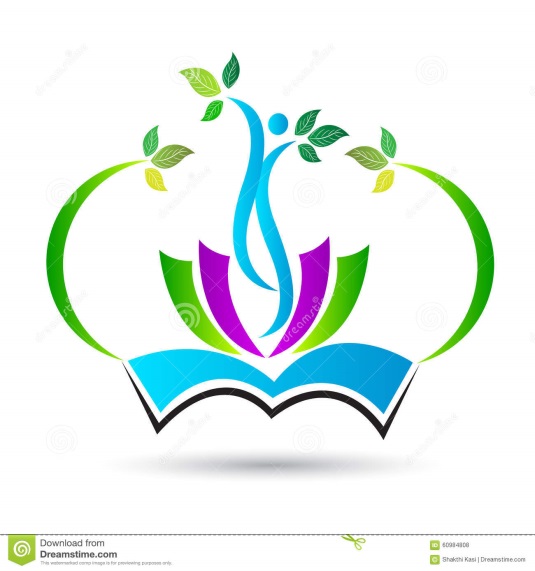 Организационно-методические мероприятия.Совещание при директоре.МО классных руководителей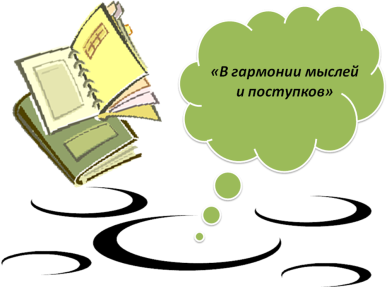 План воспитательной работы      Заместитель директора по ВР   ________________№Планируемое мероприятиеСрокиОтветственныеПримечания1Составление и согласование планов воспитательной работы на 2020-2021 учебный годАвгуст 2020Зам. директора по ВР 4Инструктивно-методическое совещание о подготовке и проведении праздников, месячников, акцийВ течение всего годаЗам. директора по ВР, соц. пед.Первый понедельник каждого месяца№Планируемое мероприятиеСрокиОтветственныеПримечания1.О целях и задачах службы педагогического сопровождения на 2020-2021 учебный год28. 08. 2020Зам. директора по ВР 2Об организационном и методическом обеспечении выполнения запланированных мероприятий на 2020-2021 учебный год.05. 09. 2020Зам. директора по ВР, вожатая3О состоянии работы по обеспечению безопасности жизнедеятельности учащихся.28. 08. 202020. 12. 202019. 03. 2021Завхоз, классные руководители.4Итоги работы службы педагогического сопровождения в 2020-2021 учебном году.28. 05. 2021Зам. директора по УР и ВР, вожатая№Планируемое мероприятиеСрокиОтветственныеПримечания1Тема: Обсуждение плана работы на 2020-2021учебный год. Изучение норм Федерального Закона «Об образовании»1. Цели и задачи воспитательной работы на 2020-2021 учебный год 2.Ознакомление классных руководителей с изменениями в плане воспитательной работы на 2020-2021учебный год 3.Обсуждение плана работы на 1 полугодие 4.О форме контроля и отчетности в воспитательной работе.5.Изучение норм Федерального Закона «Об образовании»30.08. 2020Зам. директора по ВР2Тема: Духовно – нравственное развитие и воспитание личности.1. О духовно-нравственном воспитании обучающихся. Обмен передовым опытом.2. Направления духовно – нравственного воспитания. 3. Воспитание творческого отношения к учению, к труду, к жизни. 4. Влияние духовно-нравственного воспитания на формирование дружеских отношений в коллективе.5. Нравственное и военно-патриотическое воспитание учащихся как одно из условий развития личности школьников.6. Роль Управляющего Совета в духовно-нравственном воспитании учащихся.2-12. 10. 2020Зам. директора по   ВР3Тема: «Семья – важнейший институт воспитания детей»1. «Семья – важнейший институт воспитания детей» 2. Влияние семьи на становление личности. 3.Проблемы семейного воспитания и взаимодействие семьи и школы. 4. Условия воспитания детей в семье. 5. Семья как фактор укрепления духовно – нравственного и социального здоровья детей.07. 11. 2020Зам. директора по ВР, вожатая4Тема: «Здоровьесберегающие технологии в системе работы классного руководителя» «Социализация учащихся как фактор воспитания личности»1.  «Здоровьесберегающие технологии в системе работы классного руководителя» (Представление опыта работы по формированию потребности в здоровом образе жизни.)2. Роль педагога в сбережении здоровья школьников.3. Профилактическая работа по формированию ЗОЖ4. Культура школы как фактор социализации учащихся5. Социальное проектирование в воспитательной работе школы.6. Социальное партнерство в формировании личности27.03.2021Зам. директора по ВР, вожатая5Тема: Роль межличностных отношений учащихся в воспитательном процессе. Информация о взаимопосещениях мероприятий внутри МО с целью обмена опытом и совершенствования работы.Итоговое заседание.Перспективное планирование воспитательной работы на будущий год.Анализ деятельности классных руководителей.14.05.2021Зам. директора по ВР , вожатая№НаправлениеМероприятиеКлассСрокиСрокиОтветственныеСентябрьСентябрьСентябрьСентябрьСентябрьСентябрьСентябрь1Духовно – нравственное воспитание1.Торжественная линейка, посвященная Дню знаний. 1-9  04.09.02.09.03.0912.0903.0924-27.0904.0918.0919.0902.09         06.0904.09.02.09.03.0912.0903.0924-27.0904.0918.0919.0902.09         06.09Зам. директорапо ВР, вожатая1Духовно – нравственное воспитание2. Уроки Победы. 1-9 04.09.02.09.03.0912.0903.0924-27.0904.0918.0919.0902.09         06.0904.09.02.09.03.0912.0903.0924-27.0904.0918.0919.0902.09         06.09Вожатая,Классные руководители, психолог 1Духовно – нравственное воспитание04.09.02.09.03.0912.0903.0924-27.0904.0918.0919.0902.09         06.0904.09.02.09.03.0912.0903.0924-27.0904.0918.0919.0902.09         06.091Духовно – нравственное воспитание«Стоп, коррупция!»04.09.02.09.03.0912.0903.0924-27.0904.0918.0919.0902.09         06.0904.09.02.09.03.0912.0903.0924-27.0904.0918.0919.0902.09         06.09Вожатая,Классные руководители2Гражданско-патриотическое воспитание1. День солидарности в борьбе с терроризмом – 3 сентябряПрезентация «Что такое терроризм»1-904.09.02.09.03.0912.0903.0924-27.0904.0918.0919.0902.09         06.0904.09.02.09.03.0912.0903.0924-27.0904.0918.0919.0902.09         06.09Завуч по ВР,классные руководителиЗавуч по ВР,Вожатая,классные руководителиВожатая, классные руководителиУчитель физ-ры2Гражданско-патриотическое воспитание2. Беседы по антитеррору.  Антитеррор. Безопасность для детей1-9  04.09.02.09.03.0912.0903.0924-27.0904.0918.0919.0902.09         06.0904.09.02.09.03.0912.0903.0924-27.0904.0918.0919.0902.09         06.09Завуч по ВР,классные руководителиЗавуч по ВР,Вожатая,классные руководителиВожатая, классные руководителиУчитель физ-ры2Гражданско-патриотическое воспитание5-904.09.02.09.03.0912.0903.0924-27.0904.0918.0919.0902.09         06.0904.09.02.09.03.0912.0903.0924-27.0904.0918.0919.0902.09         06.09Завуч по ВР,классные руководителиЗавуч по ВР,Вожатая,классные руководителиВожатая, классные руководителиУчитель физ-ры2Гражданско-патриотическое воспитание5-904.09.02.09.03.0912.0903.0924-27.0904.0918.0919.0902.09         06.0904.09.02.09.03.0912.0903.0924-27.0904.0918.0919.0902.09         06.09Завуч по ВР,классные руководителиЗавуч по ВР,Вожатая,классные руководителиВожатая, классные руководителиУчитель физ-ры2Гражданско-патриотическое воспитание3. Всероссийский день бега «Кросс Нации- 2020»04.09.02.09.03.0912.0903.0924-27.0904.0918.0919.0902.09         06.0904.09.02.09.03.0912.0903.0924-27.0904.0918.0919.0902.09         06.09Завуч по ВР,классные руководителиЗавуч по ВР,Вожатая,классные руководителиВожатая, классные руководителиУчитель физ-ры4. «Заведомо ложное сообщение об акте терроризма»04.09.02.09.03.0912.0903.0924-27.0904.0918.0919.0902.09         06.0904.09.02.09.03.0912.0903.0924-27.0904.0918.0919.0902.09         06.09Вожатая, классные руководители3Интеллектуально - познавательное воспитание1.Экскурсия по школе с 1 классами2. «Международный день грамотности»3-4.04.09.02.09.03.0912.0903.0924-27.0904.0918.0919.0902.09         06.0904.09.02.09.03.0912.0903.0924-27.0904.0918.0919.0902.09         06.09Вожатая,Кл.руководители4Эстетическое воспитание  ГТО Всероссийский урок1-902.0911.09.25-28.0902.0911.09.25-28.09Классные руководители4Эстетическое воспитаниеБеседы о поведение: «Ты и закон»Презентация «Уголовная ответственность несовершеннолетних»   902.0911.09.25-28.0902.0911.09.25-28.09Инспектор ПДН, кл. руководители 5Экологическое воспитаниеРабота на экологическом участке«Наш участок самый чистый»5-902.0911.09.25-28.0902.0911.09.25-28.09Классные руководители, учитель труда6Программа                             «Образование и здоровье»1.Эстафета: «Веселые старты» 3-4         30.09.         30.09.Учителя физкультурыРуководители   кружковКлассные РуководителиМед. РаботникУчителя физкультуры6Программа                             «Образование и здоровье»2.Неделя энергосбережения «Вместе ярче».         30.09.         30.09.Учителя физкультурыРуководители   кружковКлассные РуководителиМед. РаботникУчителя физкультуры6Программа                             «Образование и здоровье»         30.09.         30.09.Учителя физкультурыРуководители   кружковКлассные РуководителиМед. РаботникУчителя физкультуры6Программа                             «Образование и здоровье»4.Учебная эвакуация.1-9         30.09.         30.09.Учителя физкультурыРуководители   кружковКлассные РуководителиМед. РаботникУчителя физкультуры6Программа                             «Образование и здоровье»5.Набор обучающихся в спортивные секции.1-9         30.09.         30.09.Учителя физкультурыРуководители   кружковКлассные РуководителиМед. РаботникУчителя физкультуры6Программа                             «Образование и здоровье»6.Выявление хронических заболеваний у обучающихся (мед. работники).1-9         30.09.         30.09.Учителя физкультурыРуководители   кружковКлассные РуководителиМед. РаботникУчителя физкультуры6Программа                             «Образование и здоровье»7.Организация рационального питания.1-9         30.09.         30.09.Учителя физкультурыРуководители   кружковКлассные РуководителиМед. РаботникУчителя физкультуры6Программа                             «Образование и здоровье»8.Спортивный праздник «Готов к труду и обороне» - 4 класс.1-9         30.09.         30.09.Учителя физкультурыРуководители   кружковКлассные РуководителиМед. РаботникУчителя физкультуры6Программа                             «Образование и здоровье»1-9         30.09.         30.09.Учителя физкультурыРуководители   кружковКлассные РуководителиМед. РаботникУчителя физкультуры7Профилактика правонарушений, наркомании, алкоголизма и табакокурения1.Профилактическая беседа«Полезный разговор о вредных привычках»Классные часы  «Мы в ответе за свои поступки»7-810-13.09.10-13.09.   Классные руководители8Профилактика ДДТТ1.Всероссийская акция «Внимание - дети!»2. Игровое представление «Безопасное колесо»3. Акция «Письмо водителю»1-905.09-05.10.05.09-05.10.Вожатая,воспитатели,Учитель ОБЖ,Отряд ЮИД9Научно – методическое обеспечение1.Анализ и планирование воспитательной работы в классах Совместная деятельность психологической службы и классного руководителя «Готовность к обучению в школе 1, 5, класс»2.Обзор методической литературы по проблемам  организации воспитательной деятельности06.09-13.09..06.09-13.09..Заместительдиректора по  ВР.9Научно – методическое обеспечение1.Анализ и планирование воспитательной работы в классах Совместная деятельность психологической службы и классного руководителя «Готовность к обучению в школе 1, 5, класс»2.Обзор методической литературы по проблемам  организации воспитательной деятельности06.09-13.09.06.09-13.09.Заместительдиректора по  ВР.9Научно – методическое обеспечение3.Консультации для классных руководителей: «Содержание деятельности классных руководителей», «Документация классных руководителей».06.09-13.09.06.09-13.09.Заместительдиректора по  ВР10Развитие самоуправления1.Формирование общешкольных и классных органов самоуправления.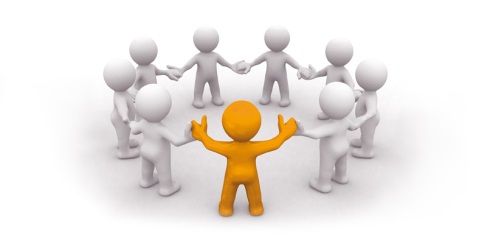  2. Выборы органов самоуправления в классах.3.Утверждение плана работы УСШ на 2020-2021 учебный год. 4-912.09.12.09.Завуч по ВР,вожатая, классные руководители11Организация досуга1.Организация дежурства в классах и в школе.2. Путешествие по профессиям (классные часы, беседы, встречи с представителями разных профессий).  1-913.09.13.09.ВожатаяКлассные руководители12Работа с родителями1.Общешкольное родительское собрание«Сотрудничество семьи и школы - залог успешности воспитания ребенка 2.Выборы Совета Родителей   1-904-13.0904-13.09Зам. директора по ВР.Классные руководителиАдминистрация 13Диагностико - прогностическое направление1.Диагностика интересов обучающихся.2.Диагностика уровня воспитанности5-923-27.0923-27.09Психолог14Контроль за воспитательным процессом1) Проверка и анализ планов воспитательной работы классных руководителей2) Составление расписания классных часов1-9до 18до 18Зам. директора по ВР, классные руководителиОктябрьОктябрьОктябрьОктябрьОктябрьОктябрьОктябрь1Духовно-нравственное  воспитание1Духовно-нравственное  воспитание2. Всемирный день Хлеба1-9         16.10         16.10 Вожатая2Гражданско-патриотическое воспитание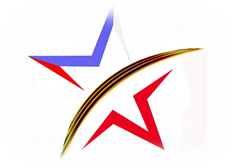 1.Конкурс презентаций «Любимое село».2. День пожилых людей. Акция «К Вам с благодарностью»7-81- 92.10-3.10.29.108.1001.102.10-3.10.29.108.1001.10Вожатая,классные руководители3Интеллектуально- познавательное воспитание«Своя игра» - викторина810.1010.10           Вожатая,Учитель истории4Эстетическое воспитание1. Концерт для учителей. «Мы любим вас, учителя!»  2.Осенний бал. 3.Ярмарка1-95.10.5.10.Заместитель директора по ВР,вожатая.Классные рук.5Экологическое воспитание1.Работа на экологическом участке«Наш участок самый чистый»   2.Экологические субботники на территории двора школы.5-95-910.10.18.0910.10.18.09завучи,Классные руководители.6Программа «Образование и здоровье»1.«Делай с нами, делай как мы, делай лучше нас!» Спортивный праздник.2.Оформление журналов по технике безопасности3.Всероссийский урок безопасности школьников в сети Интернет 11.10.11.10.Вожатая, Учителя физкультурыУчителя ИКТ и информатики7Профилактика правонарушений, наркомании, алкоголизма и табакокурения1.«Учимся общаться на равных»   Встреча с психологом школы8-917.10.17.10.Зам. Директорапо ВРИнспектор ПДН7Профилактика правонарушений, наркомании, алкоголизма и табакокурения2.Планирование совместной работы с инспектором ПДН.8-917.10.17.10.Зам. Директорапо ВРИнспектор ПДН7Профилактика правонарушений, наркомании, алкоголизма и табакокурения3.Запись учащихся «группы риска» в кружки и секции.8-917.10.17.10.Зам. Директорапо ВРИнспектор ПДН7Профилактика правонарушений, наркомании, алкоголизма и табакокурения4.Составление списков многодетных семей, списков детей – сирот; детей, находящихся в трудной жизненной ситуации. 8-917.10.17.10.Зам. Директорапо ВРИнспектор ПДН7Профилактика правонарушений, наркомании, алкоголизма и табакокурения5.Организация цикла бесед по профилактике наркомании, бродяжничества, правонарушений.8-917.10.17.10.Зам. Директорапо ВРИнспектор ПДН8Профилактика ДДТТ1.Профилактические занятия по предупреждению несчастных случаев с детьми. Участие во Всероссийской акции «Внимание – дети!»2.День инспектора ГИБДД.3.Беседы о правилах дорожного движения4.Оформление уголка «ЮИД»5.Составление маршрутных листов безопасного движения для учащихся 1-4 классов1-623.10-26.10.23.10-26.10.Учитель ОБЖ. ЮИД9Научно – методическое обеспечение1.Развитие самообразования.2.День школьных библиотек1-925.10-26.1025.10-26.10Зам. Директора по ВРЗав. Библиотекой 10Развитие самоуправления1.Выборы ученического самоуправления школы2. Выборы Президента ученического самоуправления (УСШ)3. Разработка плана работы УСШ на 2020-2021 учебный год. 95-917.10.18.1017.10.18.10Классные руководители, вожатая,Кураторы11Организация – досуга1.Посещение музея2.Рейд «Подросток. Организация досуга»25.10.25.10.Зам. Директора по ВР, классные руководители,соц. Педагог12Работа с родителями1.Беседы «Семейные конфликты – путь к разрушению личности ребенка» Родительский психолого – педагогический всеобуч «Технологии психологического сопровождения родительства»  2.Классные родительские собрания.3.Выборы Совета Родителей в классах 4.Привлечение родителей к участию в общешкольных и классных мероприятиях:1-21-909.10- 12.1009.10- 12.10классные руководители.13Диагностико – прогностическое направление1.Анализ занятости обучающихся во внеурочное время2.Диагностика развития классных коллективов1-925.10.25.10.Зам.директора по ВР.Родительский комитет14.Контроль за воспитательным процессомОхват внеурочной деятельностью.Контроль посещения кружков  1-9течение месяцатечение месяцаЗам.директора по ВР, классные руководителиНоябрьНоябрьНоябрьНоябрьНоябрьНоябрьНоябрь1Духовно – нравственное    воспитание1.«Мы будем вечно восхвалять ту женщину, чье имя - Мать». Общешкольное мероприятие 2.«16 ноября – Международный день толерантности»5-923.11.23.11.              ВожатаяКлассные руководители2Гражданско-патриотическое воспитание1. День народного единства. Флэш моб          30.11         30.11               Вожатая, Классные руководители3Интеллектуально – познавательное  воспитание«Международный день КВН»98.11.8.11.           Вожатая4Эстетическое воспитаниеЦикл  классных часов: «Толерантность – основа культуры мира» конкурс театральных постановок5-915.11.15.11.Классные руководители,вожатая5Экологическое воспитаниеКонкурс рисунков, поделок«Осенние мотивы»5-719.11.19.11.Руководители-кружков6Программа «Образование и здоровье»1.Соревнования по мини – футболу (мальчики)    6-921.11.21.11.Руководитель кружка и учителя физической культуры7Профилактика правонарушений, наркомании, алкоголизма и табакокуренияКруглый стол «Мы выбираем жизнь».8-920.11.20.11.Заместитель директора по ВР.Классные руководители.8Профилактика ДДТТ1.«Светофор» -  изучение правила перехода. 2.Выпуск буклетов для обучающихся и родителей3.Уроки безопасности в повседневной жизни4-623.11.23.11.Классные. руководители, ЮИД  9Научно – методическое обеспечениеПоверка журналов кружковой работы.6-821.11.21.11.Зам. директора  по ВР10Развитие самоуправления1. Выборы Президента ученического самоуправления (УСШ)907.1107.11Зам. по ВР, Вожатая,Ученическое самоуправление11Организация досугаПосиделки в классных коллективах5-921.1121.11       Вожатая12Работа с родителямиРодительские  вечера5-914.1114.11Классные руководители13Диагностика - прогностическое направлениеДиагностика злоупотребления обучающимся психотропных веществ5-922.1122.11Зам.директора по ВР.Родительский комитет14Контроль за воспитательным процессомВыполнение плана ВР школы ( посещение мероприятий)Зам. директора по ВРДекабрьДекабрьДекабрьДекабрьДекабрьДекабрь1Духовно- нравственное воспитаниеВсемирный день борьбы со СПИДом 8-92.122.12вожатая2Гражданско-патриотическое воспитание1.Классные часы «12 декабря - День конституции РФ»2.День героев отечества 3. Эрудит шоу «Права и обязанности»4.Флэш моб - флаг из шаров5-97-912.1212.12Классные руководители,3Интеллектуально- познавательное воспитание  Интеллектуальная игра «Знаток»85.12.5.12.           Вожатая4Экологическое воспитаниеКонкурс поделок в кладовую Деда Мороза1-407.12.07.12.Вожатая5Программа «Образование и здоровье»1.Акция «СТОП ВИЧ/СПИД»2.Конкурс рисунков: «Здоровый образ», «Ты и спорт»3.Акция «Нет наркотикам!»1-9914.1214.12Учитель ИЗОКлассные руководители6Профилактика правонарушений, наркомании, алколизма и табакокурения1. «Берегись никотина - враг он взрослых и детей» Классные часы.2.Библиотечный урок «Скажи, где торгуют смертью»    8-9 5.127.125.127.12Классные руководители.Зав. библиотекой7Профилактика ДДТТ1.Беседы по классам о безопасности на зимних дорогах и водоемах2.Выпуск буклетов для обучающихся    1-511.1211.12вожатая, ЮИД8Научно - методическое обеспечениеОбмен опытом классные руководители по планированию и реализации воспитательной работы5-928.1228.12Заместитель директора  по ВР9Развитие самоуправления1.Организация новогодних елок 2.Беседа «Как стать  лидером»1-95-921.1221.12Заместитель директора по ВР.Классные руководители.10Эстетическое воспитание1.Кладовая «Деда Мороза»,2.Организация новогодних елок4-6 9Классные рук.Вожатая11Организация досугаИнтеллектуальная игра «Брейн- ринг»84.124.12Вожатая12Работа с родителями1.Проведение родительских собраний по итогам полугодия2.Круглый стол с участием администрации школы и  родительской общественности по вопросу  «Коррупция и антикоррупционная политика школы»    1-925-28.1225-28.12Классные руководители13Диагностико- прогностическое  направлениеДиагностика уровня воспитанности обучающихся 9 классов925.1225.12Классные руководители14Контроль за воспитательным процессомПроверка внешнего вида учащихся Зам. директора по УВРЯнварьЯнварьЯнварьЯнварьЯнварьЯнварьЯнварь1Духовно- нравственное      воспитаниеЦикл бесед для старшеклассников 1.«Профессия на всю жизнь»2.«Такие разные профессии»3.Международный день «спасибо»8-915.01          11.0115.01          11.01Заместитель директора по ВР.Классные руководители.2Гражданско-патриотическое воспитание1.Посещение музея1-91-11.011-11.01Классные руководители,3Интеллектуально-познавательное воспитание 1.Конкурс «А ну-ка, девушки!»(на Татьянин день)25.0125.01Заместитель директора по ВР.Классные руководители.4Эстетическое воспитание «День Российской печати»614.0114.01Вожатая.Классные руководители5Экологическое воспитаниеКонкурсы сочинений и рисунков  «Берегите Землю»7-815-18.0115-18.01Учитель биологии, географии.6Программа «Образование и здоровье»Циклы бесед: «Секреты девочек»; «Секреты мальчиков»Конкурс чтецов «Я выбираю здоровый образ жизни».928.0128.01Медицинскийработник.7Профилактика правонарушений, наркомании, алкоголизма и табакокурения1.«Подозрительные вещи» -профилактические уроки,2.Выпуск буклетов3-45-713.0117.0113.0117.01классные руководители.ЮДП8Профилактика ДДТТЭкскурсия к прилегающей к школе территории «Азбука пешехода»1-214.0114.01Классные руководители, ЮИД9Научно- методическое обеспечениеСобеседование с классными руководителями«О реализации планов воспитательной работы»5-910.0110.01МО классных руководителей10Развитие самоуправленияПодведение итогов работы самоуправления за первое полугодие17.0117.01Зам. по ВРПрезидент  ШУС11Организации - досугаВикторина «Угадай мелодии»8кл15.0115.01Вожатая. 12Работа с родителямиИндивидуальные беседы «Мой ребенок стал трудным»5-7кл 23-24.0123-24.01Классные руководители13Диагностико- прогностические направлениеДиагностика уровня воспитанности обучающихся 2-4 классов2-4кл25.0125.01Заместитель директора по ВР.Классные руководители14Контроль за воспитательным процессом1) Анализ планов воспитательной работы классных руководителей на 2-е полугодие.Зам. директора по ВРФевральФевральФевральФевральФевральФевральФевраль1Духовно- нравственное  воспитание  1.Уроки Победы, посвященные  76-летию Победы в Великой Отечественной войне 1941-1945 годов.2. 21 февраля -  Международный день родного языка «Язык-душа народа» 02.09.2019февраль 02.09.2019февральОрганизаторКлассные руководители2Гражданско-патриотическое воспитание1.Сталинградская битва (разгром фашистских войск)2. Общешкольное мероприятие на 23 февраля – День Защитника Отечества6-81-91.02.1.02.Зам. директора по ВР. ВожатаяКлассные руководители3Интеллектуально-познавательное воспитание Открытые классные часы «Российская история в лицах»5-914-22.02.14-22.02.Классные руководители 4Эстетическое воспитание 1.Конкурс чтецов «Сыны нашей Родины»3-411.02.11.02.ВожатаяУчителя нач. классов5Экологическое воспитаниеКомпозиция «Птичкин дом »- поделки, скворечники727.02.27.02.Зам. дир. по ВР, Учитель технологии6Программа                             «Образование и здоровье»Пресс- конференция «Курение за и против» 1-94.02.4.02.Классные руководители7Профилактика правонарушений, наркомании, алкоголизма и табакокурения.Классные часы на тему: 1.«Загубленная жизнь»2.«Вся, правда, о наркотиках»3. «Правда, об алкоголе»8-913.-20.02.13.-20.02.Классные руководители8Профилактика ДДТТБеседа на тему: «Бытовой или уличный травматизм»712.02.12.02.Учитель ОБЖ,  отряд ЮИД9Научно – методическое обеспечениеСеминар: «Роль семьи в духовно – нравственном воспитании ребенка»1-927.02.27.02.МО классных руководителей10Развитие самоуправленияОперация «Чистый, красивый класс»96.02.6.02.ШУС, Вожатая11Организация – досуга1.Конкурс «Рыцарский турнир»2.Спортивный турнир по шашкам85-726.0226.02Вожатая, руководителькружка, классные руководители11Организация – досугаБрейн – ринг «История Отечества»915.02.15.02.Учителя истории12Работа с родителямиДиспут «Воспитание патриотизма, гражданственности молодежи»927.02.27.02.Родительский13Диагностика – прогностическое направлениеДиагностика уровня воспитанности обучающихся 6-7 классов6-726.0226.02Классные руководители14.Контроль за воспитательным процессом Контроль состояния воспитательной работы в 6- 8 классахМартМартМартМартМартМартМарт1Духовно- нравственное воспитаниеКонкурс «А ну-ка, джигиты!»8-92.03.2.03.Вожатая, классные рук2Гражданско-патриотическое воспитание1.Цикл бесед «Я гражданин»9ые23.0323.03Учитель истории3Интеллектуально-познавательное воспитание Конкурс «Супер леди»1.Выставка плакатов «Прекрасный образ»2.Конкурс видео-роликов к Женскому Дню 8 марта  8    1-47-85.035.03Вожатая,          учитель  ИКТ4Эстетическое воспитание  1.Концерт для мам: «При солнышке тепло, при матери добро» 2.Весенняя неделя добра (цикл мероприятий)1-46.036.03Вожатая, Классные руководители3 Открытое мероприятие«От чистого сердца, простыми словами» 5-97.037.03Зам. директора по ВР.Вожатая5Экологическое воспитание1.Экологический месячник «Сохраним свою планету» 2.Работа на экологических участках1-95-602.03-24.03.02.03-24.03.Вожатая, Учитель биологии6Программа «Образование и здоровье»1.Классный час «Наше здоровье в наших руках».2.Конференция для старшеклассников «Влияние алкоголя на организм человека».07.03.07.03.Классные руководители.7Профилактика правонарушений, наркомании, алкоголизма и табакокуренияКлассные часы «СПИД – чума всех времен»916-25.03.16-25.03.Классные руководители8Профилактика ДДТТВикторина «Красный свет – хода нет»2-416.03.16.03.Учитель ОБЖ,ЮИД9Научно – методическое обеспечениеСовещание классных руководителейТема: «Здоровьесберегающие технологии в системе работы классного руководителя» Роль педагога в сбережении здоровья школьников. Профилактическая работа по формированию ЗОЖКультура школы как фактор социализации учащихся5-920.03.20.03.МО  классных руководителей.10Развитие самоуправленияРейды по классам. Посещаемость, дисциплина, внешний вид.1-918.03.18.03.ШУС,Вожатая11Организация досуга2.Весенняя ярмарка619.03.19.03.Классные руководители.12Работа с родителямиБеседы с родителями обучающихся с девиантным поведением «Семейные конфликты – путь к разрушению личности ребенка»    822.03.22.03.классные руководители13Диагностика – прогностическое направлениеДиагностика уровня воспитанности обучающихся923.03.23.03.классные руководители14Контроль за воспитательным процессом1) Анализ участия классов в КТД школы 2) Работа классных руководителей в помощь профессиональной ориентации учащихсяКлассные руководителиАПрельАПрельАПрельАПрельАПрельАПрельАПрель1 Духовно- нравственное          воспитание«Смеемся вместе»-конкурс сценок про школьную жизнь 5-63.043.04Вожатая.Классные руководители2Гражданско-патриотическое воспитание1.Торжественное мероприятие ко Дню Космонавтики 95-911.044.0411.044.04Заместитель директора по ВРВожатая3Интеллектуально-познавательное воспитание1.«Международный День детской книги»7-82.042.04библиотекарь4Эстетическое воспитание1.Конкурс «Национальная кухня».25.0425.04Зам. директора по ВР.Вожатая.5Экологическое воспитание1.«День птиц»- изготовление скворечников2.«Не навреди себе, не навреди Земле»Экологический месячник  3. День земли, воды и чистого воздуха2-41-901.0402-30.0401.0402-30.04Учитель трудового обучения. Вожатая.Классные руководители.6Программа «Образование и здоровье»Неделя здоровья.Ко дню здоровья «Веселая эстафета»5-74.049.044.049.04Учитель физкультуры.7Профилактика правонарушений, наркомании, алкоголизма и табакокуренияКлассные часы «Для кого и для чего мы учимся»8-913.0413.04классные руководители8Профилактика ДДТТВикторина «Осторожно на дороге техника»1-5е16.0416.04Вожатая ЮИД9Научно- методическое обеспечениеПедсовет «Совершенствование работы с родителями »1-1118.0418.04МО  классных руководителей10Развитие самоуправленияОперация «Чистый, красивый класс»9-1103-13.0403-13.04Вожатая.Самоуправление.11Организация - досугаЯрмарка «Кавказская кухня»6-824.0424.04Зам. директора по ВРКлассные руководители12Работа с родителямиРодительское собрание «Анализ состояния уровня развития  и степени обученности обучающихся»9-1130.0430.04Администрация.Классные руководители.13Диагностико- прогностическое направлениеДиагностика профессиональных интересов обучающихся925.0425.04Классные руководители14Контроль за воспитательным процессомДиагностика уровня воспитанности учащихся Зам. директора по ВРМайМайМайМайМайМайМай1Духовно-нравственное   воспитание 1. «Международный день Семьи»5-1115.0515.05Классные руководителиЗаместитель директора по ВР2Гражданско-патриотическое воспитание1.Мероприятие, посвященное Дню Победы2.«Мы вечно будем помнить наших героев» 1-907.0507.05Классные руководителиЗаместитель директора по ВР3Интеллектуально-познавательное воспитание «Книга-друг и советник»Конкурс рисунков «Весна -красна»1-407.0507.05Вожатая.Библиотекарь4Эстетическое воспитание1.Акция ко Дню победы «Низкий Вам поклон» 2. Торжественная линейка, посвященная последнему звонку3.«Прощай начальная школа»  (открытое мероприятие)1-9407.0525.0507.0525.05Классные руководителиЗаместитель директора по ВР.Вожатая5Экологическое воспитаниеВыставка «Композиция весенних букетов »8-907.0507.05Учитель биологии6Программа «Образование и здоровье»Соревнование по мини- футболу.7-902.0502.05Учителя физкультуры7Профилактика правонарушений, наркомании, алкоголизма и табакокуренияКруглый стол «Молодежь против наркотиков»913.0513.05ШУС8Профилактика ДДТТ1.Профилактический урок «Поведение в экстремальных ситуациях»2.Беседа-инструктаж  о безопасности во время летних каникул.1-909-16.0509-16.05Учитель ОБЖ,ЮИД9Научно – методическое обеспечениеАнализ работы классных руководителей за год.1-930.05.30.05.МО классных руководителей.10Развитие самоуправления1.Акция «Георгиевская лента»2.Заседание органов самоуправления.Анализ работы за год.3.Организация выпускного вечера.5-928.05.28.05.Зам. дир. по ВР Вожатая.Самоуправление.11Организация – досугаБеседа-диспут «Знаешь ли ты закон?»916.05.16.05.Учитель обществознания12Работа с родителямиРодительское собрание Подведение итогов учебного года1-9Администрация.Родительский комитет13Диагностика – прогностическое направлениеДиагностика уровня воспитанности обучающихся 1-х и 5-х классов1-516.05.16.05.Классные руководители14Контроль за воспитательным процессом1) Посещение тематических классных часов, посвященных Дню ПобедыЗам. директора по ВРИюньИюньИюньИюньИюньИюньИюнь1.Интеллектуально – познавательное воспитание«Мир глазами детей»-Конкурс рисунков на асфальте.2-51.06.1.06.Вожатая2.Организация – досугаВыпускной вечер9 кл.11кл.25.06.25.06.Зам. дир. по ВР.Вожатая.